ЗВІТз проведення засідання секції 8.2 «Управління соціальними системами і підготовка кадрів» ювілейної XXX Міжнародної науково-практичної конференції «Інформаційні технології: наука, техніка, технологія, освіта, здоров’я MicroCAD-2022».Секційне засідання проходило 21.10.2022 о 10:00 в режимі он-лайн за посиланням:https://teams.microsoft.com/l/meetup-join/19%3ameeting_ZWFjYWQ4ZDUtODc3YS00MDU0LWJhMTgtZTI2MTc2Nzc2ZGJh%40thread.v2/0?context=%7b%22Tid%22%3a%222611abf3-4765-483b-8358-29d44f20cc60%22%2c%22Oid%22%3a%22b9bef51a-af9f-4910-98db-4bc82d1c1a50%22%7dОрганізатори заходу: проф., д.н. держ.упр., проф. кафедри ППУСС Лариса Грень, вела засідання конференції; - канд.держ.упр., доц. кафедри ППУСС Ольга Грибко, відповідальна за забезпечення зв’язку.Із вступним словом виступив завідувач кафедри ППУССС, проф., д.пед.н.. член-кор. НАПН України Олександр Романовський.У дискусії взяли участь:Гарант програми 011- Освітні, педагогічні науки, проф., д.пед.н., проф. кафедри ППУСС Ольга Ігнатюк. Тема доповіді: «Важливість академічної культури в контексті якості лідерства освітнього простору технічного університету (на прикладі програм підготовки магістра та доктора філософії спеціальності 011 «Освітні, педагогічні науки»)».Аспірантка 3-го року навчання кафедри педагогіки та психології управління соціальними системами ім. акад. І.А. Зязюна Наталія Кравцова, тема доповіді «The role of self-educational competence of future bachelor of mechanical engineering in the development of industrial manufacturing in the postwar period» («Роль самоосвітньої компетентності майбутнього бакалавра-машинобудівника у розвитку промислового виробництва в післявоєнні часи»).Аспірантка 1-го року навчання кафедри педагогіки та психології управління соціальними системами ім. акад. І.А. Зязюна Ірина Прасол, тема доповіді: «The need for the formation of professional orientation in future specialists of educational and pedagogical sciences» («Необхідність формування професійної спрямованості у майбутніх фахівців освітніх, педагогічних наук»).Аспірантка 1-го року навчання кафедри педагогіки та психології управління соціальними системами ім. акад. І.А. Зязюна Дарина Нагла, тема доповіді: «Partner interaction in the structure of the pedagogical activity of the future teacher of a higher school in the conditions of distance learning» («Партнерська взаємодія у структурі педагогічної діяльності майбутнього викладача вищої школи в умовах дистанційного навчання»).Аспірантка 1-го року навчання кафедри педагогіки та психології управління соціальними системами ім. акад. І.А. Зязюна Малохат Курбановій (громадянка Туркменістану), тема доповіді: «The influence of leadership on the formation of the professional image of a future specialist in educational pedagogical sciences in institutions of higher education» («Вплив лідерства на формування професійного іміджу майбутнього фахівця освітніх педагогічних наук у закладах вищої освіті»).Студентка 3 курсу кафедри педагогіки та психології управління соціальними системами ім. акад. І.А. Зязюна Лінда Джелассі (громадянка Марокко). Тема доповіді: «PTSD in work place and leader's social strategies to support employees who suffer from it” («Посттравматичний стресовий розлад та соціальні стратегії лідера для підтримки працівників, які потерпають від такого розладу»).У дискусії взяли участь викладачі кафедри педагогіки та психології управління соціальними системами ім. акад. І.А. Зязюна: доц. Ольга Грибко;доц. Світлана Резнік;проф. Андрій Черкашин.Із заключним словом виступив завідувач кафедри ППУССС, проф., д.пед.н. член-кор. НАПН України Олександр Романовський і відзначив, що науково-комунікативний захід пройшов на високому науковому рівні, показав міжнародну мобільність аспірантів (доповіді аспірантів виключно англійською мовою з презентаціями), висловив слова подяки науковим керівникам за ефективну підготовку доповідачем і всім, хто взяв участь в дискусії.Відповідальний секретар підсекції 8.2	проф. Лариса ГРЕНЬ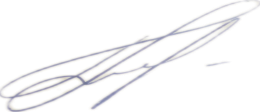 